嘉義縣民雄鄉興中國小實施線上教學教師自我檢核紀錄表授課班級：二3說明：為方便各位老師檢核停課期間您的教學狀態，也做為確實實施教學的參考依據(含線上教學樣態紀錄與非線上學習)，請依以下教學自我檢核表格式填具相關資料，並依規定每週提交。   (請自行增列)教師： 涂宜伶                  教學組：                 教務主任：                  校長：線上教學或公告任務日期班級科目/領域授課節數教學方式(請貼上教師教學任務公告內容截圖，例如Line、Classroom、Classting、校班網公告…等，(公告內容應含所使用之數位平台或教學資源、作業內容及繳交規範…等)評量辦法上線學生學習觀察簡述 (含同步、非同步)線上教學或公告任務日期班級科目/領域授課節數教學方式(請貼上教師教學任務公告內容截圖，例如Line、Classroom、Classting、校班網公告…等，(公告內容應含所使用之數位平台或教學資源、作業內容及繳交規範…等)評量辦法無法上線學生追蹤及學習情形5/28和 6/2二3生活6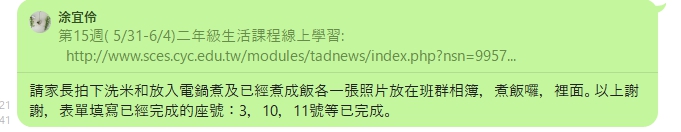 線上表單評量上線學生：5/28和 6/2二3生活6線上表單評量無法上線(缺席)學生：